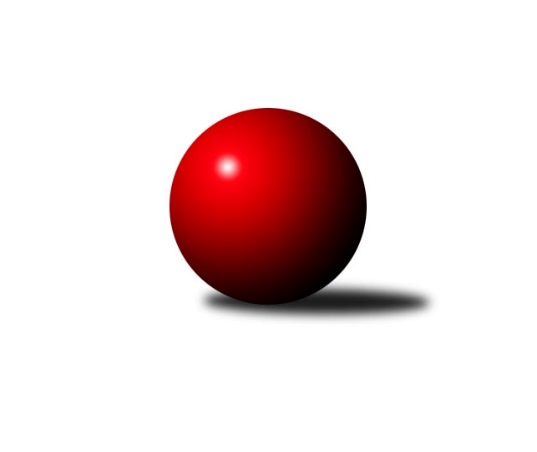 Č.14Ročník 2018/2019	3.2.2019Nejlepšího výkonu v tomto kole: 2545 dosáhlo družstvo: TJ Spartak Bílovec ˝A˝Krajský přebor MS 2018/2019Výsledky 14. kolaSouhrnný přehled výsledků:TJ VOKD Poruba ˝B˝	- TJ Horní Benešov ˝D˝	8:0	2341:2236	8.5:3.5	2.2.TJ Unie Hlubina˝B˝	- TJ Sokol Dobroslavice ˝A˝	5:3	2518:2493	6.0:6.0	2.2.TJ Nový Jičín ˝A˝	- TJ VOKD Poruba ˝A˝	6:2	2462:2425	8.0:4.0	2.2.TJ Sokol Sedlnice ˝B˝	- TJ Sokol Bohumín˝C˝	7:1	2509:2372	9.0:3.0	2.2.TJ Spartak Bílovec ˝A˝	- Kuželky Horní Benešov	6:2	2545:2454	8.5:3.5	2.2.KK Lipník nad Bečvou ˝A˝	- KK Minerva Opava ˝B˝		dohrávka		termín neurčenTabulka družstev:	1.	TJ VOKD Poruba ˝A˝	14	12	0	2	80.5 : 31.5 	98.0 : 70.0 	 2475	24	2.	TJ Unie Hlubina˝B˝	14	10	0	4	65.5 : 46.5 	96.0 : 72.0 	 2443	20	3.	TJ Sokol Dobroslavice ˝A˝	14	8	0	6	64.0 : 48.0 	94.5 : 73.5 	 2457	16	4.	TJ Spartak Bílovec ˝A˝	14	7	1	6	65.5 : 46.5 	101.5 : 66.5 	 2441	15	5.	TJ Sokol Sedlnice ˝B˝	14	7	1	6	62.0 : 50.0 	85.5 : 82.5 	 2402	15	6.	TJ Sokol Bohumín˝C˝	14	7	1	6	53.0 : 59.0 	76.0 : 92.0 	 2372	15	7.	KK Lipník nad Bečvou ˝A˝	13	5	3	5	54.0 : 50.0 	80.5 : 75.5 	 2449	13	8.	TJ Horní Benešov ˝D˝	14	5	2	7	49.0 : 63.0 	78.0 : 90.0 	 2345	12	9.	TJ VOKD Poruba ˝B˝	14	4	2	8	46.0 : 66.0 	70.5 : 97.5 	 2361	10	10.	TJ Nový Jičín ˝A˝	14	4	2	8	45.5 : 66.5 	72.5 : 95.5 	 2385	10	11.	KK Minerva Opava ˝B˝	13	4	0	9	39.0 : 65.0 	71.0 : 85.0 	 2386	8	12.	Kuželky Horní Benešov	14	4	0	10	40.0 : 72.0 	72.0 : 96.0 	 2388	8Podrobné výsledky kola:	 TJ VOKD Poruba ˝B˝	2341	8:0	2236	TJ Horní Benešov ˝D˝	Zdeněk Mžik	 	 191 	 211 		402 	 2:0 	 378 	 	174 	 204		Martin Švrčina	Rostislav Sabela	 	 184 	 209 		393 	 1.5:0.5 	 371 	 	162 	 209		Zdeněk Žanda	Marek Číž	 	 196 	 186 		382 	 1:1 	 379 	 	184 	 195		Michal Blažek	Helena Hýžová	 	 192 	 192 		384 	 1:1 	 368 	 	169 	 199		Tomáš Zbořil *1	Jaroslav Klekner *2	 	 188 	 194 		382 	 1:1 	 368 	 	190 	 178		Zdeněk Smrža	Radim Bezruč	 	 204 	 194 		398 	 2:0 	 372 	 	190 	 182		Zdeněk Kmentrozhodčí: vedoucí družstevstřídání: *1 od 46. hodu Jaromír Hendrych, *2 od 15. hodu Zdeněk HebdaNejlepší výkon utkání: 402 - Zdeněk Mžik	 TJ Unie Hlubina˝B˝	2518	5:3	2493	TJ Sokol Dobroslavice ˝A˝	Tomáš Rechtoris	 	 210 	 209 		419 	 1:1 	 418 	 	202 	 216		Lumír Kocián	Josef Hájek	 	 220 	 183 		403 	 1:1 	 383 	 	194 	 189		Karel Ridl	Roman Grüner	 	 194 	 188 		382 	 0:2 	 436 	 	228 	 208		Karel Kuchař	Pavel Krompolc	 	 217 	 189 		406 	 1:1 	 412 	 	213 	 199		Martin Třečák	Petr Chodura	 	 222 	 235 		457 	 2:0 	 391 	 	198 	 193		Petr Číž	Václav Rábl	 	 224 	 227 		451 	 1:1 	 453 	 	227 	 226		Ivo Kovaříkrozhodčí: Ved.družstevNejlepší výkon utkání: 457 - Petr Chodura	 TJ Nový Jičín ˝A˝	2462	6:2	2425	TJ VOKD Poruba ˝A˝	Radek Chovanec	 	 171 	 189 		360 	 0:2 	 392 	 	199 	 193		Lukáš Trojek	Jana Stehlíková	 	 197 	 211 		408 	 1:1 	 414 	 	208 	 206		Michal Bezruč	Ján Pelikán	 	 204 	 206 		410 	 2:0 	 382 	 	194 	 188		Martin Skopal	Petr Hrňa	 	 200 	 203 		403 	 2:0 	 389 	 	190 	 199		Petr Oravec	Radek Škarka	 	 233 	 217 		450 	 1:1 	 436 	 	215 	 221		Jan Míka	Jan Pospěch	 	 213 	 218 		431 	 2:0 	 412 	 	203 	 209		Jiří Kratošrozhodčí: Jan PospěchNejlepší výkon utkání: 450 - Radek Škarka	 TJ Sokol Sedlnice ˝B˝	2509	7:1	2372	TJ Sokol Bohumín˝C˝	Michaela Tobolová	 	 184 	 209 		393 	 1:1 	 430 	 	235 	 195		Jaroslav Klus	Renáta Janyšková	 	 211 	 206 		417 	 1:1 	 411 	 	219 	 192		Pavel Plaček	Nikola Tobolová	 	 194 	 196 		390 	 1:1 	 389 	 	182 	 207		Alfréd Hermann	Ivo Stuchlík	 	 212 	 209 		421 	 2:0 	 360 	 	201 	 159		Miroslav Paloc	Jaroslav Chvostek	 	 219 	 213 		432 	 2:0 	 399 	 	203 	 196		Jaromír Piska	Ladislav Petr	 	 210 	 246 		456 	 2:0 	 383 	 	180 	 203		Václav Kladivarozhodčí: Nejlepší výkon utkání: 456 - Ladislav Petr	 TJ Spartak Bílovec ˝A˝	2545	6:2	2454	Kuželky Horní Benešov	Jakub Fabík	 	 237 	 222 		459 	 2:0 	 418 	 	199 	 219		Martin Koraba	David Binar	 	 217 	 218 		435 	 2:0 	 379 	 	180 	 199		Miroslav Procházka	Antonín Fabík *1	 	 169 	 219 		388 	 0.5:1.5 	 430 	 	211 	 219		Jana Martiníková	Vladimír Štacha	 	 240 	 204 		444 	 1:1 	 432 	 	217 	 215		Jiří Jedlička	Milan Zezulka	 	 185 	 218 		403 	 2:0 	 366 	 	168 	 198		Jaroslav Lakomý	Filip Sýkora	 	 213 	 203 		416 	 1:1 	 429 	 	211 	 218		Jaromír Martiníkrozhodčí: střídání: *1 od 50. hodu Tomáš BinarNejlepší výkon utkání: 459 - Jakub FabíkPořadí jednotlivců:	jméno hráče	družstvo	celkem	plné	dorážka	chyby	poměr kuž.	Maximum	1.	Jan Míka 	TJ VOKD Poruba ˝A˝	434.80	294.3	140.5	5.5	7/7	(457)	2.	Josef Hendrych 	KK Lipník nad Bečvou ˝A˝	432.52	294.6	137.9	5.3	7/8	(455)	3.	Milan Zezulka 	TJ Spartak Bílovec ˝A˝	429.33	290.6	138.8	2.9	6/7	(460)	4.	Richard Štětka 	KK Lipník nad Bečvou ˝A˝	428.43	294.1	134.3	6.0	7/8	(468)	5.	Ladislav Petr 	TJ Sokol Sedlnice ˝B˝	427.40	293.7	133.7	7.5	8/8	(485)	6.	Petr Chodura 	TJ Unie Hlubina˝B˝	426.82	290.0	136.8	4.8	7/7	(457)	7.	Karel Kratochvíl 	KK Minerva Opava ˝B˝	426.10	292.4	133.7	7.4	6/7	(457)	8.	Ivo Kovařík 	TJ Sokol Dobroslavice ˝A˝	425.38	287.5	137.9	4.0	7/8	(458)	9.	Jakub Fabík 	TJ Spartak Bílovec ˝A˝	425.13	291.0	134.1	4.8	6/7	(459)	10.	Filip Sýkora 	TJ Spartak Bílovec ˝A˝	424.37	294.9	129.5	6.8	7/7	(449)	11.	Petr Číž 	TJ Sokol Dobroslavice ˝A˝	422.74	290.3	132.5	4.3	7/8	(469)	12.	Karel Ridl 	TJ Sokol Dobroslavice ˝A˝	418.58	290.8	127.8	4.9	8/8	(466)	13.	Petr Oravec 	TJ VOKD Poruba ˝A˝	418.41	291.5	126.9	5.9	7/7	(467)	14.	Martin Skopal 	TJ VOKD Poruba ˝A˝	418.07	288.7	129.3	5.0	7/7	(460)	15.	Jaroslav Chvostek 	TJ Sokol Sedlnice ˝B˝	417.67	290.1	127.6	4.8	6/8	(483)	16.	Stanislav Sliwka 	TJ Sokol Bohumín˝C˝	413.24	285.1	128.1	5.1	5/7	(450)	17.	Radek Škarka 	TJ Nový Jičín ˝A˝	413.22	289.7	123.6	6.0	6/7	(474)	18.	Václav Rábl 	TJ Unie Hlubina˝B˝	412.82	284.6	128.2	4.2	6/7	(451)	19.	Jiří Kratoš 	TJ VOKD Poruba ˝A˝	412.08	285.4	126.7	4.7	7/7	(439)	20.	Jaroslav Klus 	TJ Sokol Bohumín˝C˝	412.08	290.1	122.0	7.6	7/7	(450)	21.	Pavel Marek 	TJ Unie Hlubina˝B˝	411.70	286.5	125.2	5.7	5/7	(434)	22.	Petr Hendrych 	KK Lipník nad Bečvou ˝A˝	411.53	287.7	123.9	6.3	8/8	(460)	23.	Jiří Jedlička 	Kuželky Horní Benešov	411.38	284.0	127.4	7.3	7/7	(458)	24.	Jaromír Martiník 	Kuželky Horní Benešov	410.96	286.3	124.7	7.6	7/7	(470)	25.	Jan Pospěch 	TJ Nový Jičín ˝A˝	410.29	281.0	129.3	4.9	7/7	(465)	26.	Jana Martínková 	KK Minerva Opava ˝B˝	407.16	285.2	122.0	7.0	7/7	(479)	27.	Martin Koraba 	Kuželky Horní Benešov	405.66	286.7	119.0	8.0	7/7	(501)	28.	Zdeněk Štohanzl 	KK Minerva Opava ˝B˝	405.51	280.1	125.4	7.3	7/7	(440)	29.	David Binar 	TJ Spartak Bílovec ˝A˝	404.77	277.1	127.7	6.6	6/7	(444)	30.	Tomáš Binar 	TJ Spartak Bílovec ˝A˝	403.93	282.2	121.7	6.6	5/7	(488)	31.	Pavel Krompolc 	TJ Unie Hlubina˝B˝	403.72	274.6	129.1	7.0	6/7	(420)	32.	Eva Hradilová 	KK Lipník nad Bečvou ˝A˝	403.52	277.2	126.3	7.5	7/8	(431)	33.	Rostislav Sabela 	TJ VOKD Poruba ˝B˝	403.30	281.6	121.7	6.6	7/7	(433)	34.	Michal Bezruč 	TJ VOKD Poruba ˝A˝	402.90	275.6	127.3	5.3	6/7	(440)	35.	Josef Hájek 	TJ Unie Hlubina˝B˝	402.87	281.7	121.1	9.5	5/7	(428)	36.	Martin Třečák 	TJ Sokol Dobroslavice ˝A˝	402.86	275.4	127.4	6.2	7/8	(419)	37.	Václav Kladiva 	TJ Sokol Bohumín˝C˝	402.30	281.2	121.1	10.7	5/7	(437)	38.	David Schiedek 	Kuželky Horní Benešov	401.77	276.7	125.1	8.4	5/7	(439)	39.	Renáta Janyšková 	TJ Sokol Sedlnice ˝B˝	401.57	287.3	114.3	7.2	6/8	(447)	40.	Karel Kuchař 	TJ Sokol Dobroslavice ˝A˝	400.78	279.8	121.0	7.1	8/8	(436)	41.	Pavel Plaček 	TJ Sokol Bohumín˝C˝	400.69	282.1	118.6	9.0	6/7	(454)	42.	Libor Jurečka 	TJ Nový Jičín ˝A˝	400.53	274.0	126.5	7.8	5/7	(435)	43.	Tomáš Král 	KK Minerva Opava ˝B˝	399.75	273.8	125.9	8.0	6/7	(470)	44.	Jana Stehlíková 	TJ Nový Jičín ˝A˝	399.55	280.4	119.2	8.5	5/7	(426)	45.	Miroslav Paloc 	TJ Sokol Bohumín˝C˝	399.45	287.2	112.2	8.7	7/7	(428)	46.	Vlastimila Kolářová 	KK Lipník nad Bečvou ˝A˝	398.03	282.8	115.2	9.9	8/8	(445)	47.	Michaela Tobolová 	TJ Sokol Sedlnice ˝B˝	397.74	286.1	111.7	8.0	7/8	(444)	48.	Vladimír Štacha 	TJ Spartak Bílovec ˝A˝	396.79	271.6	125.2	7.2	7/7	(444)	49.	Jaromír Hendrych 	TJ Horní Benešov ˝D˝	395.77	278.6	117.2	8.1	6/6	(453)	50.	Zdeněk Kment 	TJ Horní Benešov ˝D˝	392.25	272.1	120.2	7.2	4/6	(485)	51.	Zdeněk Žanda 	TJ Horní Benešov ˝D˝	390.50	272.6	117.9	10.1	5/6	(405)	52.	Marek Číž 	TJ VOKD Poruba ˝B˝	390.19	277.4	112.8	10.6	6/7	(418)	53.	Zdeněk Smrža 	TJ Horní Benešov ˝D˝	389.50	277.9	111.6	9.5	6/6	(442)	54.	Michal Blažek 	TJ Horní Benešov ˝D˝	389.48	286.4	103.0	10.3	6/6	(462)	55.	Martin Sekanina 	KK Lipník nad Bečvou ˝A˝	388.91	285.0	103.9	11.4	7/8	(434)	56.	Radek Chovanec 	TJ Nový Jičín ˝A˝	388.38	277.6	110.8	9.8	6/7	(435)	57.	Karel Vágner 	KK Minerva Opava ˝B˝	388.20	275.5	112.7	9.6	6/7	(428)	58.	Lukáš Trojek 	TJ VOKD Poruba ˝A˝	388.12	268.2	120.0	7.8	5/7	(416)	59.	Jiří Petr 	TJ Nový Jičín ˝A˝	385.25	269.9	115.4	8.4	5/7	(419)	60.	Milan Pčola 	TJ VOKD Poruba ˝B˝	385.17	267.6	117.6	10.2	7/7	(453)	61.	Nikola Tobolová 	TJ Sokol Sedlnice ˝B˝	385.17	274.2	111.0	8.7	6/8	(412)	62.	Tomáš Zbořil 	TJ Horní Benešov ˝D˝	384.75	273.5	111.3	10.3	4/6	(403)	63.	Zdeněk Hebda 	TJ VOKD Poruba ˝B˝	383.29	271.0	112.3	10.3	7/7	(447)	64.	Renáta Smijová 	KK Minerva Opava ˝B˝	383.07	275.9	107.2	11.6	5/7	(434)	65.	Pavla Hendrychová 	TJ Horní Benešov ˝D˝	382.20	280.4	101.8	12.7	6/6	(414)	66.	Radim Bezruč 	TJ VOKD Poruba ˝B˝	381.69	271.7	110.0	10.2	6/7	(428)	67.	Antonín Fabík 	TJ Spartak Bílovec ˝A˝	381.39	279.2	102.2	11.4	6/7	(465)	68.	Jaroslav Lakomý 	Kuželky Horní Benešov	381.17	266.2	115.0	10.5	6/7	(414)	69.	David Juřica 	TJ Sokol Sedlnice ˝B˝	380.25	271.8	108.4	10.2	6/8	(428)	70.	Miroslav Procházka 	Kuželky Horní Benešov	379.83	267.8	112.1	10.3	6/7	(445)	71.	Alfréd Hermann 	TJ Sokol Bohumín˝C˝	379.83	274.9	104.9	11.7	7/7	(428)	72.	Ján Pelikán 	TJ Nový Jičín ˝A˝	376.27	269.3	107.0	10.1	6/7	(410)	73.	Jan Stuś 	TJ Sokol Bohumín˝C˝	363.80	262.3	101.5	13.9	5/7	(409)		Petr Kozák 	TJ Horní Benešov ˝D˝	465.00	333.0	132.0	3.0	1/6	(465)		Michal Klich 	TJ Horní Benešov ˝D˝	454.00	303.0	151.0	4.5	1/6	(458)		Michal Kudela 	TJ Spartak Bílovec ˝A˝	445.00	296.0	149.0	5.0	1/7	(445)		František Oliva 	TJ Unie Hlubina˝B˝	426.00	297.0	129.0	7.5	2/7	(440)		Jaroslav Klekner 	TJ VOKD Poruba ˝B˝	424.08	285.8	138.3	4.8	4/7	(443)		Gabriela Beinhauerová 	KK Minerva Opava ˝B˝	423.00	300.0	123.0	6.0	1/7	(423)		Ivo Stuchlík 	TJ Sokol Sedlnice ˝B˝	421.00	286.0	135.0	4.0	1/8	(421)		Jan Žídek 	TJ Unie Hlubina˝B˝	419.93	284.6	135.3	4.7	3/7	(449)		Zdeněk Mžik 	TJ VOKD Poruba ˝B˝	417.00	277.4	139.6	6.3	2/7	(449)		Zuzana Šafránková 	KK Minerva Opava ˝B˝	417.00	283.0	134.0	2.0	1/7	(417)		Tomáš Rechtoris 	TJ Unie Hlubina˝B˝	416.97	295.1	121.9	5.6	3/7	(440)		Rostislav Bareš 	TJ VOKD Poruba ˝A˝	416.40	295.3	121.1	6.7	3/7	(445)		Lumír Kocián 	TJ Sokol Dobroslavice ˝A˝	416.38	279.6	136.8	6.1	3/8	(432)		Miroslav Petřek  st.	TJ Horní Benešov ˝D˝	413.00	290.0	123.0	12.0	1/6	(413)		Martin Weiss 	Kuželky Horní Benešov	412.80	295.5	117.3	7.3	3/7	(456)		Rostislav Kletenský 	TJ Sokol Sedlnice ˝B˝	412.52	280.8	131.7	6.6	5/8	(446)		Radmila Pastvová 	TJ Unie Hlubina˝B˝	411.00	290.0	121.0	4.0	1/7	(411)		Martin Švrčina 	TJ Horní Benešov ˝D˝	409.17	283.8	125.3	7.2	3/6	(475)		Michal Hejtmánek 	TJ Unie Hlubina˝B˝	409.00	277.0	132.0	3.3	3/7	(449)		Miroslava Ševčíková 	TJ Sokol Bohumín˝C˝	409.00	283.0	126.0	2.0	1/7	(409)		Rudolf Riezner 	TJ Unie Hlubina˝B˝	408.00	280.0	128.0	2.7	3/7	(422)		Libor Veselý 	TJ Sokol Dobroslavice ˝A˝	406.30	277.3	129.1	6.0	5/8	(430)		Petr Hrňa 	TJ Nový Jičín ˝A˝	404.71	280.0	124.8	7.2	4/7	(431)		Jana Martiníková 	Kuželky Horní Benešov	404.00	275.5	128.5	6.0	2/7	(430)		Lukáš Modlitba 	TJ Sokol Bohumín˝C˝	402.50	283.5	119.0	5.5	1/7	(410)		Jan Král 	KK Minerva Opava ˝B˝	400.00	279.0	121.0	6.5	2/7	(414)		Helena Hýžová 	TJ VOKD Poruba ˝B˝	397.25	276.3	121.0	7.0	4/7	(407)		Roman Grüner 	TJ Unie Hlubina˝B˝	396.30	279.7	116.6	6.9	2/7	(417)		Radek Fischer 	KK Minerva Opava ˝B˝	396.00	282.0	114.0	7.0	1/7	(396)		Tomáš Polášek 	TJ Nový Jičín ˝A˝	392.00	276.0	116.0	11.0	1/7	(392)		Nikolas Chovanec 	TJ Nový Jičín ˝A˝	391.50	275.5	116.0	10.5	2/7	(405)		Jaroslav Hrabuška 	TJ VOKD Poruba ˝B˝	388.00	270.0	118.0	10.0	1/7	(388)		Jaromír Piska 	TJ Sokol Bohumín˝C˝	385.33	269.7	115.7	7.3	3/7	(405)		Jiří Číž 	TJ VOKD Poruba ˝B˝	385.00	273.3	111.8	9.3	4/7	(413)		Helena Martinčáková 	TJ VOKD Poruba ˝B˝	383.00	260.0	123.0	12.0	1/7	(383)		Jaroslav Pěcha 	KK Lipník nad Bečvou ˝A˝	381.67	271.8	109.8	11.2	3/8	(401)		Ota Beňo 	TJ Spartak Bílovec ˝A˝	378.00	272.0	106.0	11.0	1/7	(378)		Michal Mainuš 	KK Lipník nad Bečvou ˝A˝	377.00	280.0	97.0	14.0	1/8	(377)		Jiří Kolář 	KK Lipník nad Bečvou ˝A˝	376.50	282.0	94.5	14.0	2/8	(399)		Michaela Černá 	TJ Unie Hlubina˝B˝	375.00	277.0	98.0	14.0	1/7	(375)		Tibor Kállai 	TJ Sokol Sedlnice ˝B˝	373.00	277.0	96.0	15.0	1/8	(373)		Petr Kowalczyk 	TJ Sokol Sedlnice ˝B˝	369.75	263.8	106.0	10.8	4/8	(380)		Josef Plšek 	KK Minerva Opava ˝B˝	369.00	281.0	88.0	12.0	1/7	(369)		Zdeněk Štefek 	TJ Sokol Dobroslavice ˝A˝	368.00	261.9	106.1	11.0	5/8	(397)		Stanislav Brokl 	KK Minerva Opava ˝B˝	366.63	266.8	99.9	13.6	4/7	(403)		Milan Binar 	TJ Spartak Bílovec ˝A˝	365.00	277.0	88.0	18.0	1/7	(365)		Ivan Řeha 	TJ Sokol Dobroslavice ˝A˝	361.00	255.0	106.0	9.0	1/8	(361)		Jiří Břeska 	TJ Unie Hlubina˝B˝	360.50	251.5	109.0	10.0	2/7	(389)		Vilém Zeiner 	KK Lipník nad Bečvou ˝A˝	353.00	267.0	86.0	16.0	1/8	(353)Sportovně technické informace:Starty náhradníků:registrační číslo	jméno a příjmení 	datum startu 	družstvo	číslo startu
Hráči dopsaní na soupisku:registrační číslo	jméno a příjmení 	datum startu 	družstvo	13335	Ivo Stuchlík	02.02.2019	TJ Sokol Sedlnice ˝B˝	Program dalšího kola:15. kolo9.2.2019	so	9:00	KK Minerva Opava ˝B˝ - TJ VOKD Poruba ˝A˝	9.2.2019	so	9:00	TJ Sokol Dobroslavice ˝A˝ - KK Lipník nad Bečvou ˝A˝	9.2.2019	so	9:00	TJ VOKD Poruba ˝B˝ - TJ Nový Jičín ˝A˝	9.2.2019	so	10:00	TJ Sokol Bohumín˝C˝ - TJ Unie Hlubina˝B˝	9.2.2019	so	10:00	TJ Horní Benešov ˝D˝ - TJ Spartak Bílovec ˝A˝	9.2.2019	so	13:30	Kuželky Horní Benešov - TJ Sokol Sedlnice ˝B˝	Nejlepší šestka kola - absolutněNejlepší šestka kola - absolutněNejlepší šestka kola - absolutněNejlepší šestka kola - absolutněNejlepší šestka kola - dle průměru kuželenNejlepší šestka kola - dle průměru kuželenNejlepší šestka kola - dle průměru kuželenNejlepší šestka kola - dle průměru kuželenNejlepší šestka kola - dle průměru kuželenPočetJménoNázev týmuVýkonPočetJménoNázev týmuPrůměr (%)Výkon3xJakub FabíkBílovec A4596xLadislav PetrSedlnice B113.194563xPetr ChoduraHlubina B4572xRadek ŠkarkaNový Jičín A113.144504xLadislav PetrSedlnice B4564xPetr ChoduraHlubina B111.344572xIvo KovaříkDobrosl. A4532xIvo KovaříkDobrosl. A110.374531xVáclav RáblHlubina B4513xJakub FabíkBílovec A110.324592xRadek ŠkarkaNový Jičín A4502xVáclav RáblHlubina B109.88451